mandato di pagamento a favore di (indicare nome, cognome e ruolo del professionista incaricato es. Avv. Mario Rossi) _____________ per l'importo complessivo di euro ________ 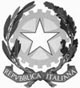 TRIBUNALE DI SIRACUSASEZIONE PRIMA CIVILE - SETTORE PROCEDURE CONCORSUALI___________Proc. n. Nome procedura: G.D.: Curatore: Istanza n. ... con mandatoIstituto di credito: Pec Istituto di Credito: ___________Ill.mo Sig. Giudice Delegatoil sottoscritto Curatore della procedura in epigrafepremesso- che Codesto Spettabile Tribunale dichiarava il fallimento di _______ con sentenza emessa in data ______ e depositata il successivo __/__/____; - che, con provvedimento del __/__/____ l'Avv./Dott./Arch. .................. veniva nominato .................. della Procedura; - che, con provvedimento del __/__/____, la S.V. provvedeva alla liquidazione dell'acconto/del compenso in favore del suindicato professionista (allegato n. 1), così come sotto riportato: Onorari .....Spese generali .....CP .....IVA .....Spese esenti .....Totale .....Ritenuta d'acconto .....Importo spettabile al netto della ritenuta .....- che occorre provvedere al pagamento di quanto liquidato.Tanto premesso, il sottoscritto CuratoreCHIEDEche la S.V. Ill.ma voglia autorizzare il pagamento di Euro ....... in favore dell'Avv./Dott. nonché il pagamento di Euro .......    a favore dell'Erario a titolo di ritenuta d'acconto, mediante emissione del mandato di pagamento.Con osservanza.Siracusa, ___________Il Curatore__________________Allegati: Provvedimento di liquidazione (solo il provvedimento senza la relativa istanza)TRIBUNALE DI SIRACUSASEZIONE PRIMA CIVILE - SETTORE PROCEDURE CONCORSUALI___________Spett.le Istituto di Credito __________Agenzia di ____________C/C ___________Pec Istituto di Credito: __________Il Giudice delegato alla procedura in oggetto, vista la sopra estesa istanza, autorizza,  fin d'ora, l'Istituto di Credito _____________, Agenzia di ________________, ad effettuare il predetto pagamento in favore di .................................... n. IBAN ......................................................, per l'importo di euro ............................... (importo in lettere), con bonifico bancario, comprensivo di compensi, accessori e spese, in conformità alla richiesta  evidenziata nell'istanza stessa, nonché a favore dell'Erario per l'importo di euro  ...............................  (importo in lettere) per ritenuta d'acconto con Mod. F24.Si ordina di depositare, nel fascicolo telematico, copia della documentazione bancaria rilasciata in esecuzione del mandato.Si comunichi a mezzo PEC al Curatore e all'istituto di credito.Siracusa, _________Il Giudice Delegato___________________________________________________________________________________Il presente mandato di pagamento è firmato digitalmente dal Giudice delegato e viene depositato telematicamente nel fascicolo della procedura ex art. 15 D.M. 44/2011. La cancelleria fallimentare provvederà all'invio del presente mandato telematico di pagamento alla casella PEC dell'istituto di credito, il quale è pertanto autorizzato ad eseguire il pagamento sulla base del presente mandato emesso in forma elettronica.MANDATO DI PAGAMENTO TELEMATICOnella procedura fallimento _____ n. __anno ____